Temat: Obowiązki domowe.1. Przeczytaj wspólnie z rodzicami opowiadanie „Sprzątanie”, które dołączyłam w osobnym pliku. Wykonaj dołączone do niego polecenia.2. Obowiązki domowe.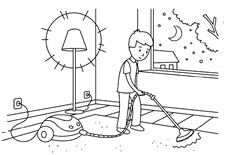 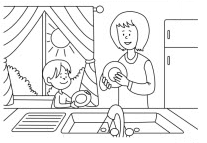                     ODKURZANIE                                               MYCIE NACZYŃ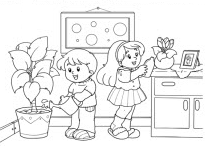 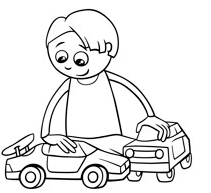     PODLEWANIE ROŚLIN                                            SPRZĄTANIE ZABAWEK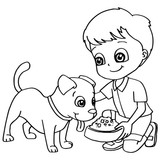 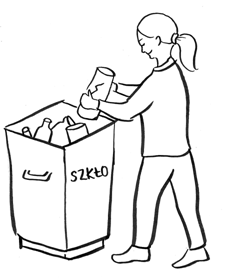 DBANIE O ZWIERZĘTA DOMOWE                                  WYNOSZENIE ŚMIECI3. Opowiedz o swoich obowiązkach domowych.- Czy pomagasz przy sprzątaniu?- Jakich sprzętów używamy podczas sprzątania?- Jakie czynności porządkowe wykonują ludzie w swoich domach?4. Odszukaj przedmioty służące do sprzątania (karta pracy w osobnym pliku).5. Wskaż prawidłowy obrazek.Czym odkurzysz podłogę?Czym zetrzesz kurze?W czym wypierzesz ubrania?Czym wyprasujesz ubrania?Czym umyjesz okna?6. W szafie Ali jest bałagan. Pomóż jej posegregować rzeczy, które w niej znalazła. Na zielono zakreśl ubrania, a na czerwono zabawki. Co oprócz zabawek i ubrań znalazło się w szafie?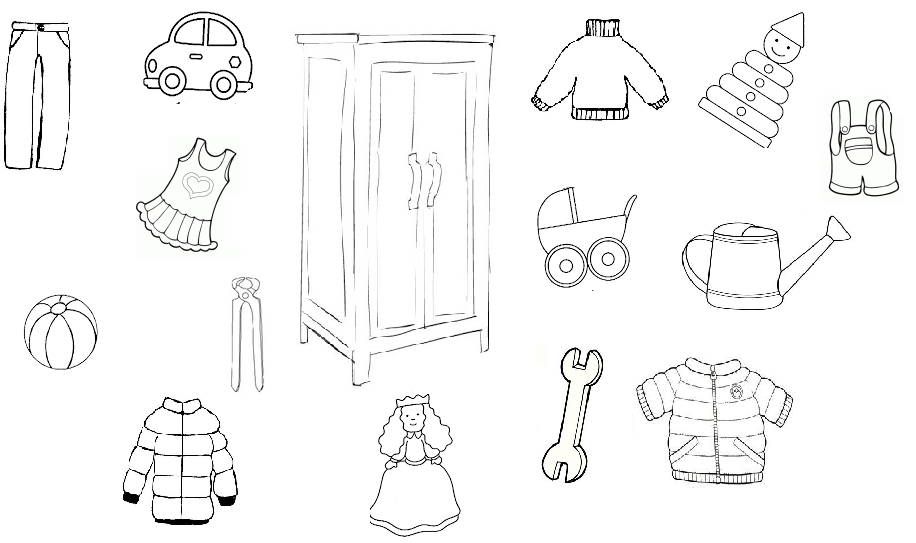 wersja trudniejsza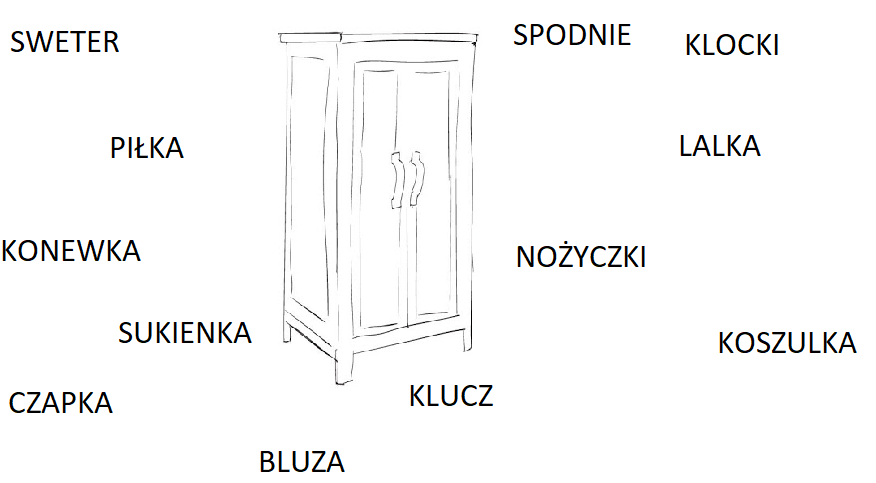 7. List od Skrzata.Drogie dzieci!
Znam Wasze mamusie. Bardzo je lubię. Martwi mnie jednak ich ciężka praca.                         Chętnie bym im pomógł, ale jestem już stary i słaby. Wy natomiast możecie wykonać pewne prace w domu, aby Waszym mamusiom było lżej. Proponuję, abyście wykonali taką pomocną dłoń, która będzie przypominała Wam o Waszych obowiązkach domowych.
Liczę na was dzieciaki.Skrzacik Odrysuj swoją dłoń na kartce lub wykonaj zadanie na szablonie. Na dłoni napisz (według wzoru albo po śladzie) lub wytnij i wklej swoje obowiązki domowe, które wykonujesz lub, które możesz wykonać.Propozycje: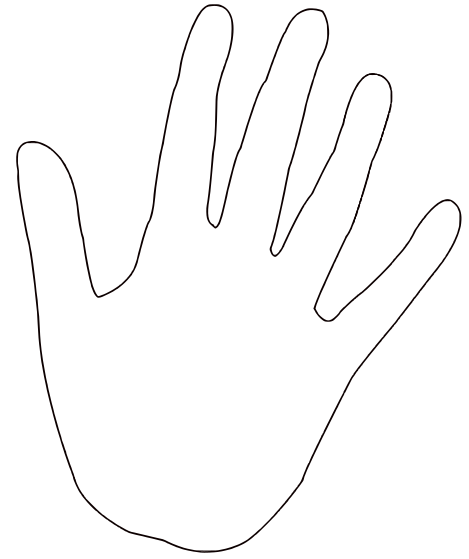 Materiały dodatkowe:- Komiks „Porządki” + ćwiczenia do komiksu- Puzzle paskowe- Tablica obowiązków domowych. 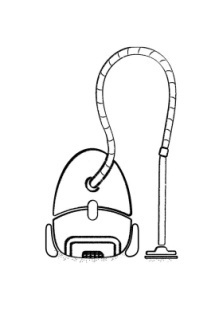 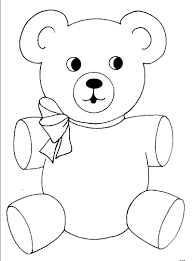 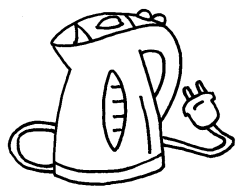 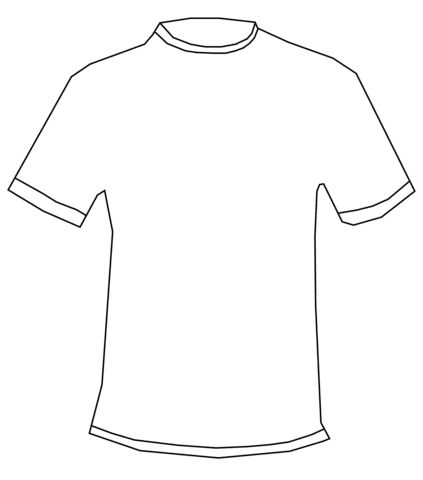 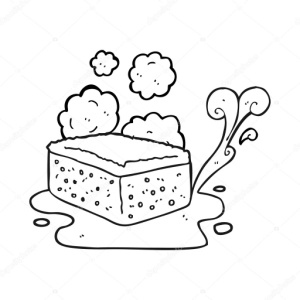 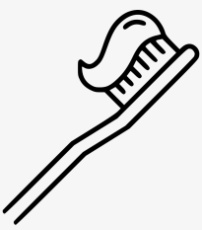 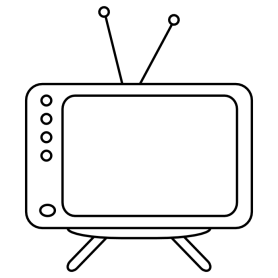 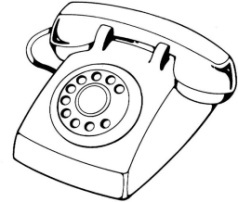 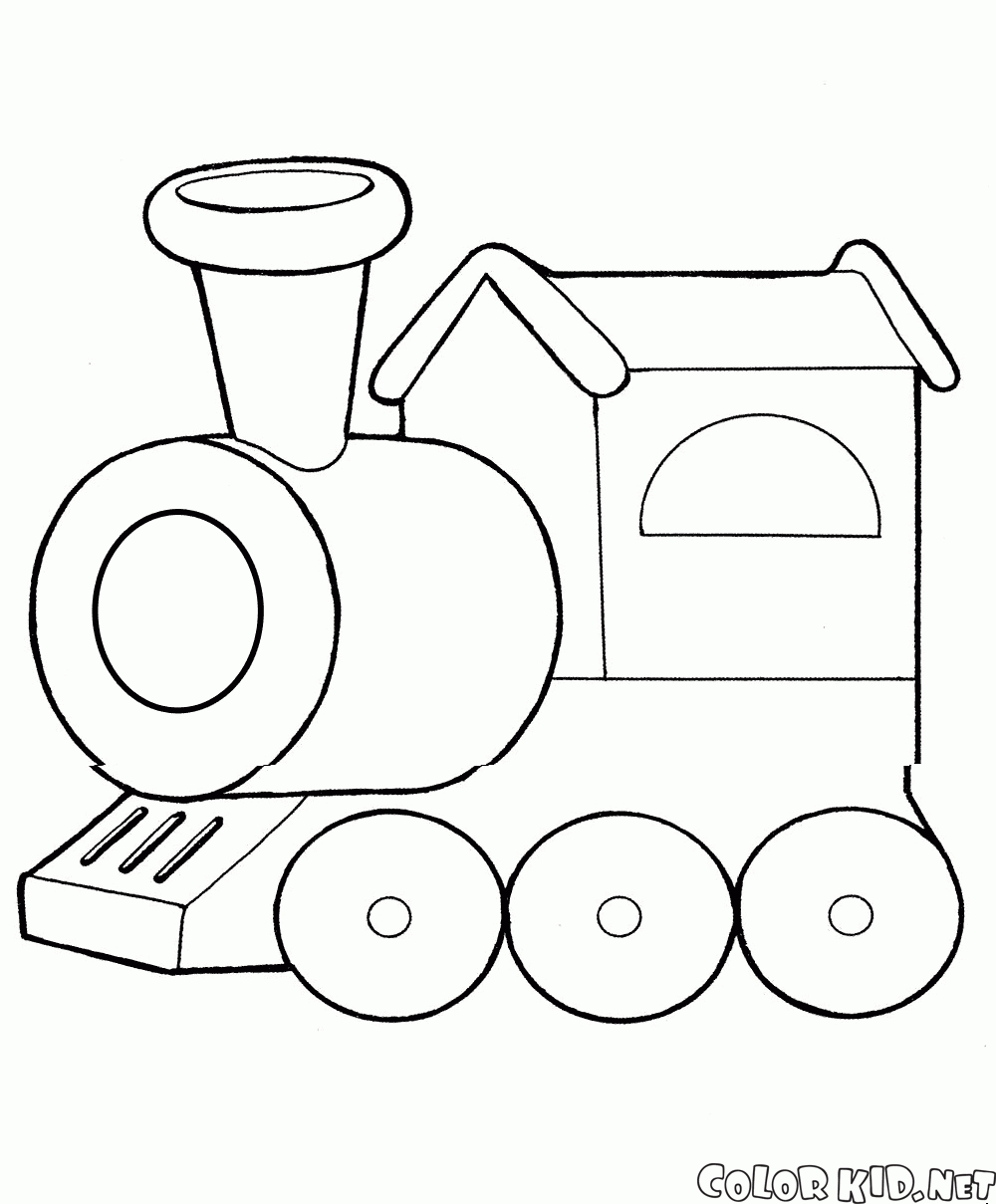 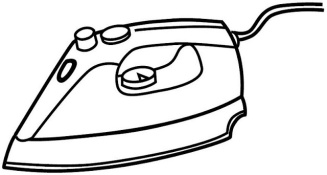 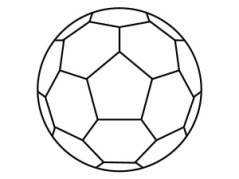 ZAMIATANIE PODŁOGIODKURZANIEUKŁADANIE UBRAŃŚCIERANIE KURZYPODLEWANIE KWIATÓWKARMIENIE ZWIERZĄTUKŁADANIE ZABAWEKUKŁADANIE KSIĄŻEKNAKRYWANIE DO STOŁUMYCIE PODŁÓGPOMOC PRZY ZAKUPACHMYCIE NACZYŃ